March 2020 – JHS EXTRA HELP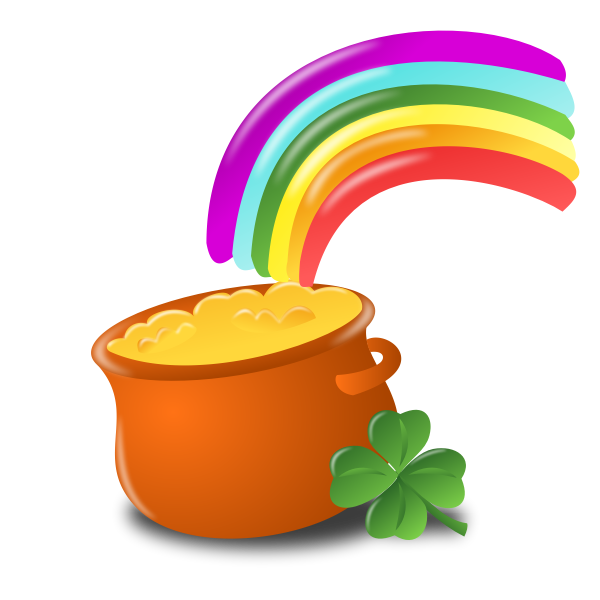 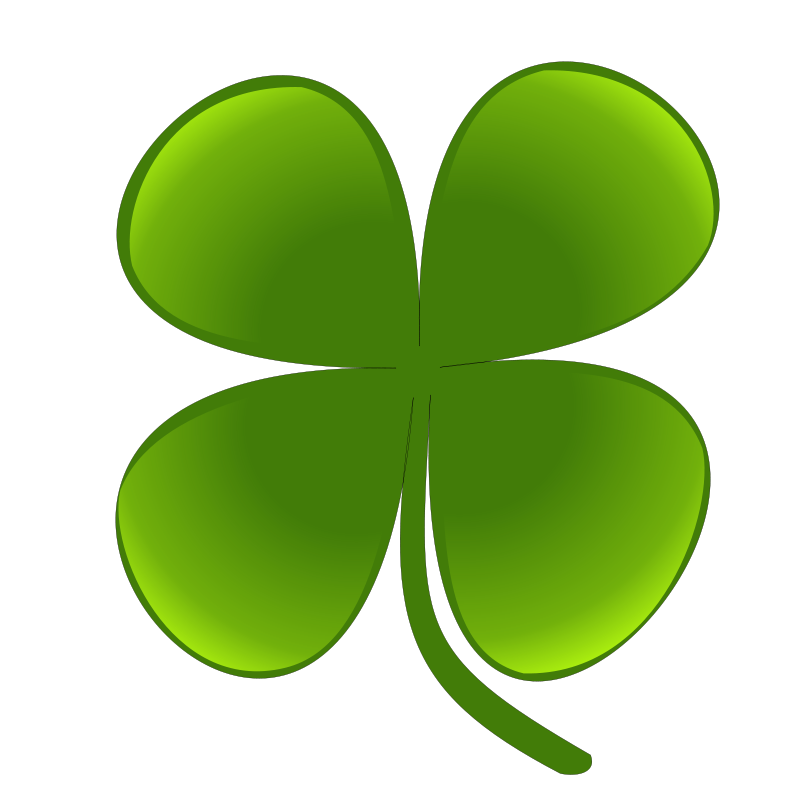 Room #’s:  Palmer – E105    Kokowski – B209     Sanford – A105    Suralik - C101  Brady – B205      DeSimone - A208     Grosso/Colman - A209     Lentini – B204MondayTuesdayWednesdayThursday2Palmer 2:30-4DeSimone 2-3Colman 2-43Brady 2-4Kokowski 2-44Kokowski 2-4Colman 2-45Grosso 2-4DeSimone 2-2:30Palmer 2:30-49Suralik 2-4DeSimone 2-3Grosso 2-410Dept. Mtg11Kokowski 2-4Brady 2-412Colman 2-4Grosso 2-3*Palmer 2:30-416Suralik 2-4Colman 2-4Brady 2-3*17Faculty Mtg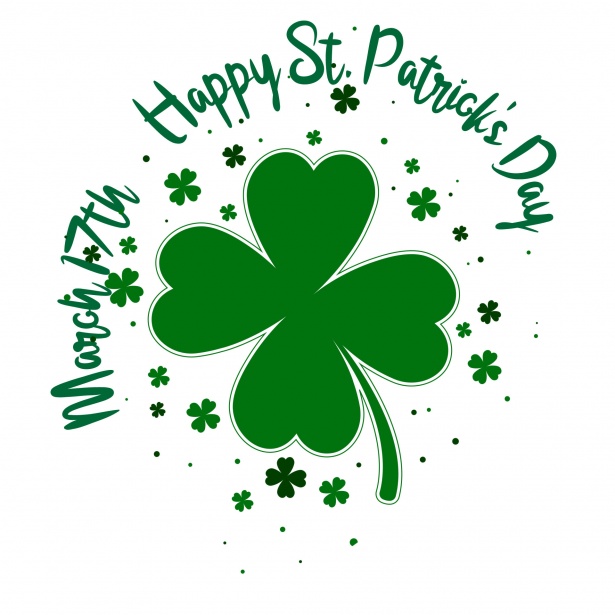 18Kokowski 2-4Brady 2-419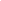 DeSimone 2-3Grosso 2-4Palmer 2:30-423Palmer 2:30-4DeSimone 2-3Brady 2-424Dept. Mtg25Kokowski 2-4Colman 2-426½ Day Students* till 4pm if needed* till 4pm if needed* till 4pm if needed